DODATKOWE INFORMACJE NIEZBĘDNE DO WYDANIA DECYZJIDane potwierdzane przez zarządcę/osobę uprawnioną do pobierania należności za lokal mieszkalnyDOKUMENT POTWIERDZAJĄCY WYSOKOŚĆ WYDATKÓW NA MIESZKANIE W MIESIĄCU POPRZEDZAJĄCYM MIESIĄC,W KTÓRYM SKŁADA SIĘ WNIOSEK :	………………………………………………………(wpisać miesiąc oraz rok)Opłaty za eksploatację lokalu w tym:
- Czynsz oraz koszty, o których mowa w art. 28 ust. 3 pkt 2 ustawy z dnia 26 października 1995 r.                                __ __ __ __,__ __ zł
niektórych formach popierania budownictwa mieszkalnego dotyczy najemców i podnajemców)- Opłaty związane  z  eksploatacją  i  utrzymaniem  nieruchomości  w  częściach  przypadających  na  lokale             __ __ __ __,__ __ zł	  mieszkalne w spółdzielni mieszkaniowej (w przypadku członków spółdzielni mieszkaniowych, którym przysługują spółdzielcze prawa do lokali, osób którym przysługuje spółdzielcze własnościowe prawo do lokalu mieszkalnego, niebędących członkami spółdzielni mieszkaniowych oraz  właścicieli lokali mieszkalnych w budynkach spółdzielni           mieszkaniowych)	                                                                                                                                                - Zaliczki na koszty zarządu nieruchomością wspólną (w przypadku właścicieli lokali mieszkalnych)lub                             __ __ __ __,__ __ zł- Odszkodowanie za zajmowanie lokalu bez tytułu prawnego (w przypadku osób zajmujących lokal
bez tytułu prawnego i oczekujących na dostarczenie im przysługującego lokalu zamiennego lub najmu socjalnego lokalu)          __ __ __,__ __ złB. Opłata za energię cieplnąC. Opłata za wodę wg licznika (za okres od………………do …………………)D. Opłata za wodę wg ryczałtuE. Opłata za odpady (za okres od………………do …………………)F. Opłata za odprowadzanie ścieków/ nieczystości ciekłe (za okres od …………….do ………………..)__ __ __ __,__ __ zł__ __ __ __,__ __ zł__ __ __ __,__ __ zł__ __ __ __,__ __ zł__ __ __ __,__ __ zł         Łączną kwotę wydatków na mieszkanie (suma od A od F ) należy wpisać w pkt. 9 wniosku o dodatek mieszkaniowy.Do wydatków nie wlicza się: kredytów i odsetek od kredytów, ubezpieczeń, podatku od nieruchomości, opłat za wieczyste użytkowanie gruntów, opłat za gaz przewodowy, energię elektryczną, dostarczane do lokalu mieszkalnego (domu jednorodzinnego) na cele bytowe, rocznych opłat przekształceniowych, o których mowa w ustawie z dnia 20 lipca 2018 o przekształceniu prawa użytkowania wieczystego gruntów zabudowanych na cele mieszkaniowe w prawo własności tych gruntów.2. Liczba osób na które są wyliczone wydatki na mieszkanie	__ __WAŻNE! Zgodnie z art. 8 ust. 4 ustawy o dodatkach mieszkaniowych pobierający należności za lokale mieszkalne ma obowiązek zawiadomienia organu przyznającego dodatek mieszkaniowy o wystąpieniu zaległości obejmujących pełne 2 miesiące w terminie 14 dni od wystąpienia tych zaległości. W razie niedopełnienia tego obowiązku pobierający zwraca organowi przyznającemu dodatek mieszkaniowy kwoty dodatków wypłacone za miesiące, w których występowały zaległości w tych opłatach. Zgodnie z art. 8a ust. 1. W przypadku niewykonania obowiązku zawiadomienia organu przyznającego dodatek mieszkaniowy o wystąpieniu zaległości, organ uprawniony do przyznania dodatku mieszkaniowego nakłada w drodze decyzji na zarządcę budynku albo inną osobę uprawnioną do pobierania należności za lokal mieszkalny karę pieniężną w wysokości 500 zł. Informuje się, iż pokrywanie za wnioskodawcę różnicy pomiędzy przyznanym dodatkiem mieszkaniowym a należnościami za zajmowany lokal przez osoby trzecie/ instytucje nie zwalnia pobierającego należności za lokal z obowiązku wynikającego z art. 8 ust. 4 ustawy o dodatkach mieszkaniowych.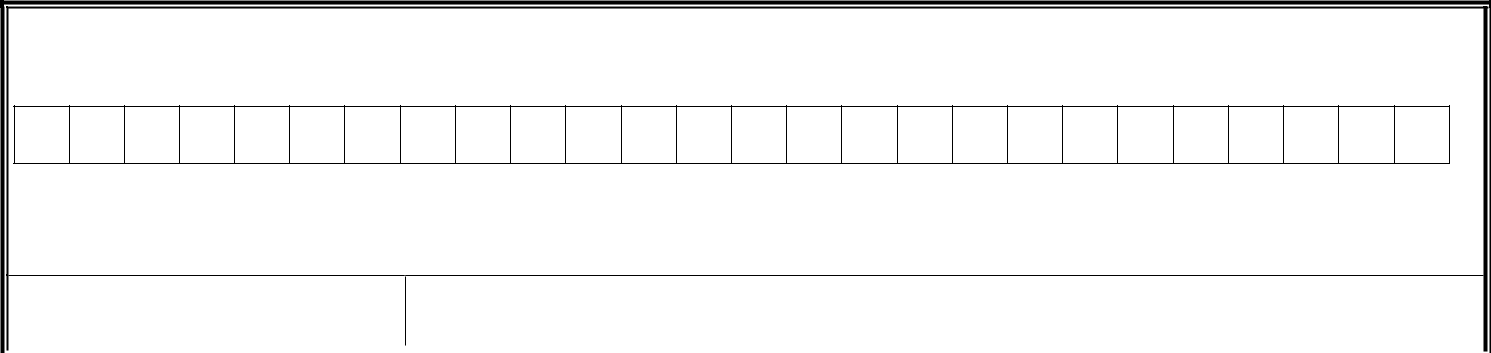 FORMA PRZEKAZYWANIA CZĘŚCI DODATKU MIESZKANIOWEGO(proszę wybrać odpowiednią pozycję dla odbiorcy części dodatku): Konto bankowe właściciela lokalu uprawnionego do pobierania należności za lokal mieszkalnyKonto bankowe zarządcy domuMiejscowość                 		         data           				pieczątka i podpis zarządcy/ osoby uprawnionej do pobierania należności za lokal mieszkalny)Dane uzupełniane przez wnioskodawcęNr telefonu wnioskodawcy:……………………………………………………………………………………………                                                               Podając nr telefonu Wnioskodawca wyraża zgodę na jego przetwarzanie w celu kontaktu w sprawach związanych ze złożonym wnioskiemJeśli liczba osób podana przez zarządcę w pkt 2 jest niezgodna z ilością osób uwzględnioną przez Wnioskodawcę w deklaracji o dochodach proszę wyjaśnić powody rozbieżności:……………………………………………………………………………………………………………………………………………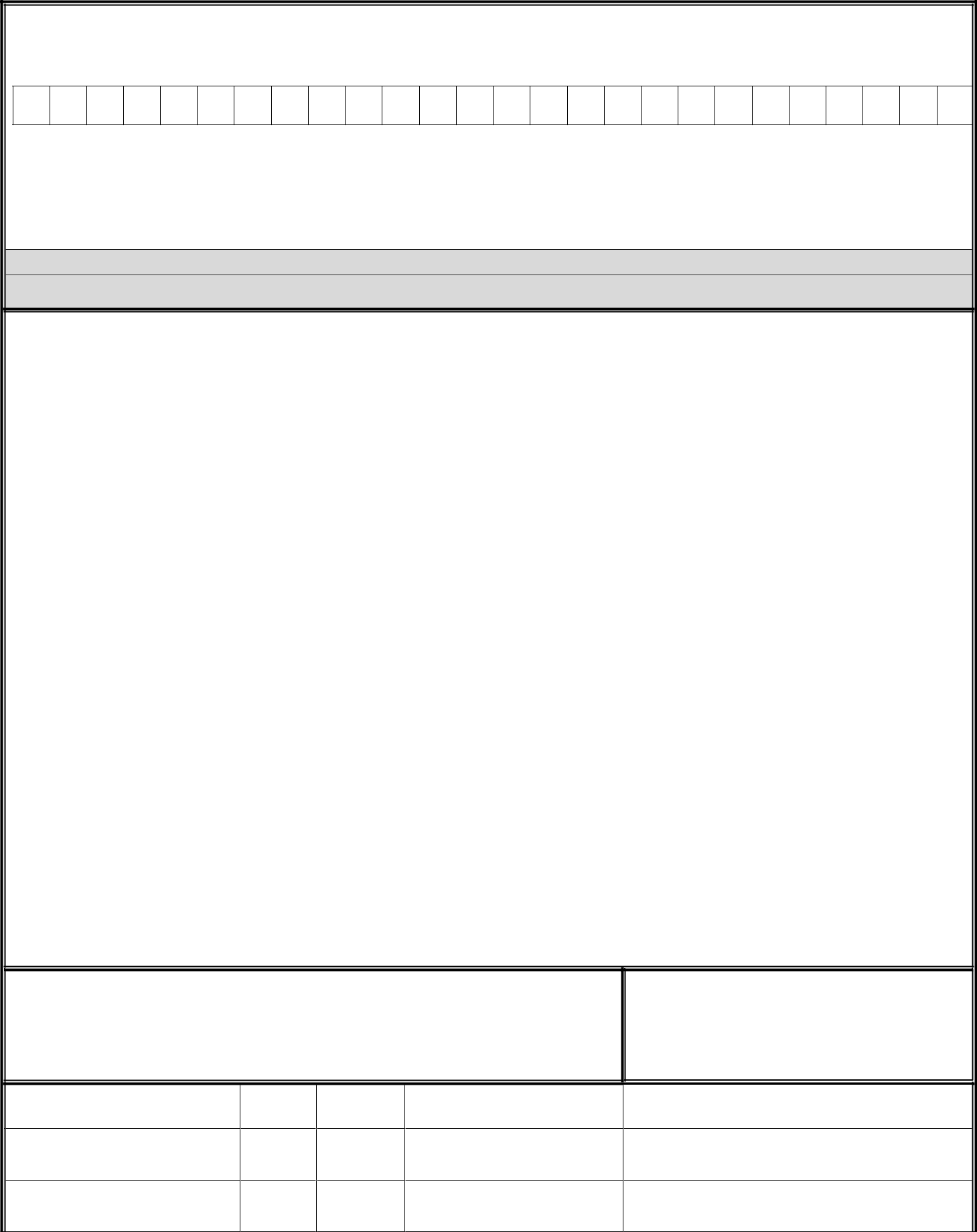 FORMA PRZEKAZYWANIA RYCZAŁTU:Nr konta bankowego wnioskodawcy             Całość dodatku na konto zarządcy domu/ osoby uprawnionej do pobierania należności za lokal mieszkalny podane w pkt.3         W przypadku, gdy kwota ryczałtu jest niższa niż 20 zł, wyrażam zgodę na jej przekazywanie łącznie z częścią dodatku dla zarządcy               INFORMACJA! NIEZREALIZOWANY RYCZAŁT NA ZAKUP OPAŁU BĘDZIE WYPŁACANY ZGODNIE Z OSTATNIĄ WSKAZANĄ PRZEZ KLIENTA FORMĄ WYPŁATYKlauzula informacyjnaPOUCZENIE W SPRAWIE PRZETWARZANIA DANYCH OSOBOWYCHStosując się do Rozporządzenia Parlamentu   Europejskiego i Rady  (UE) 2016/679 z dnia 27 kwietnia 2016 r. w sprawie ochrony osób fizycznych w związku z przetwarzaniem danych osobowych i w sprawie swobodnego przepływu takich danych oraz uchylenia dyrektywy 95/46/WE(ogólne rozporządzenie o ochronie danych) jak i również Ustawy z dnia 10 maja 2018r. o ochronie danych osobowych (Dz. U. z 2018r. poz. 1000 ze zm.) informujemy, iż przysługują Pani/Panu niżej określone prawa.Administratorem danych osobowych ujawnionych w formularzu jest Ośrodek Pomocy Społecznej w Rudzińcu z siedzibą w Pławniowicach, ul. Gliwicka 50, 44-171 Pławniowice.  We wszystkich sprawach związanych z przetwarzaniem danych osobowych oraz z wykonywaniem Pani/Panu praw w zakresie ochrony danych osobowych można kontaktować się z inspektorem ochrony danych osobowych pod adresem poczty elektronicznej: iodo@opsrudziniec.pl, lub pod nr telefonu:32 4281 611. Dane są przetwarzane w celu realizacji zadań wynikających z ustawy z dnia 21 czerwca 2001 r. o dodatkach mieszkaniowych oraz w celu archiwalnym zgodnie z ustawą o narodowym zasobie archiwalnym i archiwach oraz wydanych na jej podstawie aktach wykonawczych, a także celu kontrolnym. Dane konieczne do rozpatrzenia wniosku są zbierane i wykorzystywane przez Ośrodek dla prowadzonych postępowań administracyjnych, zmierzających do wydania decyzji administracyjnych, w celu przyznania dodatku mieszkaniowego.   Pozyskiwane danych odbywa się poprzez złożenie poprzez osobę ubiegającą się o świadczenie wypełnionego wniosku o przyznanie dodatku mieszkaniowego wraz z deklaracją o wysokości dochodów lub na podstawie pisemnej prośby klienta o wystąpienie przez Ośrodek w jej imieniu do zakładów pracy/ instytucji/ zarządcy celem uzyskania informacji niezbędnych do rozpatrzenia wniosku.Powyższe dane będą przechowywane przez okres 5 lat.   Dane nie będą udostępnione innym podmiotom, za wyjątkiem przypadków, kiedy zasadność udostępniania wynika z przepisów prawa. Dane mogą być jednak przekazywane innym podmiotom zapewniającym obsługę administracyjną, techniczną i informatyczną OPS. W szczególności podmiotom administrującym systemami informatycznymi, serwisującym sprzęt informatyczny, zapewniającymi transport dokumentów i nośników elektronicznych, zapewniającymi niszczenie dokumentów i nośników elektronicznych oraz podmiotom zapewniającym obsługę prawną. Przekazanie danych realizowane będzie na podstawie zawartych umów powierzenia przetwarzania, a podmioty przetwarzające mogą je przetwarzać jedynie na polecenie Ośrodka, co należy rozumieć w ten sposób, że nie są uprawnione do przetwarzania tych danych we własnych celach.   Przysługuje Pani/Panu prawo  dostępu do danych osobowych, ich sprostowania, usunięcia lub ograniczenia przetwarzania oraz o prawo do wniesienia sprzeciwu wobec przetwarzania danych. Przysługuje Pani/Panu  prawo wniesienia skargi do organu odpowiedzialnego za kontrolę przestrzegania przepisów o ochronie danych osobowych.Podanie danych jest obowiązkowe i wynika z ustawy z dnia 21 czerwca 2001 r. o dodatkach mieszkaniowych. Odmowa podania danych wiązać się będzie z brakiem możliwości rozpatrzenia wniosku.                     POTWIERDZAM PRZYJĘCIE I WERYFIKACJĘ WNIOSKU                             …………………………………………………………………                                              …….……………………………………………..
                                  
                                                  Data i podpis pracownika                                                                     Podpis wnioskodawcy/osoby upoważnionej